		Соглашение		О принятии единообразных технических предписаний для колесных транспортных средств, предметов оборудования и частей, которые могут быть установлены и/или использованы на колесных транспортных средствах, и об условиях взаимного признания официальных утверждений, выдаваемых на основе этих предписаний*(Пересмотр 2, включающий поправки, вступившие в силу 16 октября 1995 года)		Добавление 89: Правила № 90		Пересмотр 3 − Поправка 2Дополнение 2 к поправкам серии 02 − Дата вступления в силу: 22 января 2015 года		Единообразные предписания, касающиеся официального утверждения сменных тормозных накладок в сборе, тормозных накладок барабанного тормоза и дисков и барабанов для механических транспортных средств и их прицепов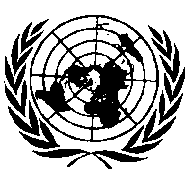 ОРГАНИЗАЦИЯ ОБЪЕДИНЕННЫХ НАЦИЙПункт 1.2 изменить следующим образом:"1.2		Оригинальные тормозные диски, тормозные барабаны, тормозные накладки в сборе и тормозные накладки барабанного тормоза, установленные во время изготовления транспортного средства, и оригинальные сменные тормозные диски, тормозные барабаны, тормозные накладки в сборе и тормозные накладки барабанного тормоза, предназначенные для обслуживания транспортного средства, не подпадают под действие настоящих Правил".Включить новые пункты 2.2.13 и 2.2.14 следующего содержания:"2.2.13	"идентичная тормозная накладка в сборе": сменная тормозная накладка в сборе, которая идентична тормозной накладке в сборе, входящей в комплект поставки, установленной в качестве оригинального оборудования и включенной в официальное утверждение типа транспортного средства в соответствии с Правилами № 13 или Правилами № 13-Н, кроме маркировки изготовителей транспортного средства/тормозной системы в сборе, которая отсутствует.2.2.14		"идентичная накладка барабанного тормоза в сборе": сменная накладка барабанного тормоза в сборе, которая идентична накладке барабанного тормоза в сборе, входящей в комплект поставки, установленной в качестве оригинального оборудования и включенной в официальное утверждение типа транспортного средства в соответствии с Правилами № 13 или Правилами № 13-Н, кроме маркировки изготовителей транспортного средства/тормозной системы в сборе, которая отсутствует".Пункт 2.3.3.2 изменить следующим образом:"2.3.3.2	"идентичный тормозной диск": сменный тормозной диск, который идентичен тормозному диску, входящему в комплект поставки, установленному в качестве оригинального оборудования и включенному в официальное утверждение типа транспортного средства в соответствии с Правилами № 13 или Правилами № 13-Н, кроме маркировки изготовителей транспортного средства/тормозной системы в сборе и идентификационного кода, которые отсутствуют".Пункт 2.3.3.3 изменить следующим образом:"2.3.3.3	"идентичный тормозной барабан": сменный тормозной барабан, который идентичен тормозному барабану, входящему в комплект поставки, установленному в качестве оригинального оборудования и включенному в официальное утверждение типа транспортного средства в соответствии с Правилами № 13 или Правилами № 13-Н, кроме маркировки изготовителей транспортного средства/тормоз-ной системы в сборе и идентификационного кода, которые отсутствуют".Включить новый пункт 5.1.3 следующего содержания (в том числе также ссылку на новую сноску и текст этой сноски):"5.1.3		В испытании идентичных сменных тормозных накладок в сборе и идентичных накладок барабанных тормозов в соответствии с требованиями пункта 5.2.1 нет необходимости, если соблюдены следующие условия:		а)	податель заявки на официальное утверждение подтверждает, что он изготовляет и поставляет указанные тормозные накладки в сборе или накладки барабанных тормозов изготовителю транспортного средства или тормозной системы в качестве оригинального оборудования для конкретных моделей транспортных средств, осей и тормозов, упомянутых в пункте 6 приложения 1А, в отношении которых запрашивается официальное утверждение;		b)	техническая служба и/или орган по официальному утверждению удостоверяются в том, что податель заявки изготовляет и поставляет соответствующую часть, указанную в официальном утверждении в соответствии с добавлением 1 к приложению 2 к Правилам № 13 или с добавлением к приложению 1 к Правилам № 13-Н ООН, в пункте, касающемся "марки и типа тормозных накладок"*;		c)	податель заявки на официальное утверждение продолжает изготовлять оригинальные и идентичные части:			i)	из того же сырья;			ii)	с соблюдением того же процесса изготовления;			iii)	на той же производственной линии;			iv)	с использованием той же системы обеспечения качества;			v)	с теми же результатами испытаний на соответствие производства, на которые сделана ссылка в пункте 8.4.1 настоящих Правил, что и в случае оригинальных деталей.		Подтверждение соответствия требованиям, указанным в настоящем пункте, должно подкрепляться проведением проверки на месте техническими службами, ответственными за официальное утверждение. В целях проверки изготовитель должен обеспечить доступ к схеме технологического процесса и плану проведения проверок.	*	По просьбе подателя(ей) заявки на официальное утверждение в соответствии с Правилами № 90 орган по официальному утверждению типа предоставляет информацию, предусмотренную в добавлении 1 к приложению 2 к Правилам № 13 или в добавлении к приложению 1 к Правилам № 13-Н. Однако эта информация должна предоставляться только для целей официального утверждения на основании Правил № 90".Пункт 5.3.2.1 изменить следующим образом:"5.3.2.1	Податель заявки на официальное утверждение должен подтвердить технической службе и/или органу по официальному утверждению, что он производит и поставляет представленные тормозные диски или барабаны изготовителю транспортного средства в качестве оригинального оборудования для конкретной модели/конкретных моделей, осей, упомянутых в пункте 4 приложения 1В, для которых запрашивается официальное утверждение. Это подтверждение должно включать поддающиеся проверке данные о том, что тормозные диски или барабаны изготавливаются в тех же производственных условиях и с использованием тех же систем обеспечения качества, что и оригинальные детали, в соответствии с пунктом 2.3.1 настоящих Правил. В частности, податель заявки на официальное утверждение должен продолжать изготовлять оригинальные и идентичные детали:		а)	из того же сырья (по составу и микроструктуре);		b)	с соблюдением того же процесса изготовления;		c)	на той же производственной линии;		d)	с использованием той же системы обеспечения качества;		e)	с теми же результатами испытаний на соответствие производства, на которые сделана ссылка в пункте 8.4.2 настоящих Правил, что и в случае оригинальных деталей.		Подтверждение соответствия требованиям, указанным в настоящем пункте, должно подкрепляться проведением проверки на месте техническими службами, ответственными за официальное утверждение. В целях проверки изготовитель должен обеспечить доступ к схеме технологического процесса и плану проведения проверок".Приложение 1ВПункт 4 изменить следующим образом:"4.		Транспортные средства/оси, для которых официально утвержден сменный тормозной диск или сменный тормозной барабан:	".Приложение 11Пункт 3.2.1.2, подпункт с) изменить следующим образом:		"c)	При испытании тормозных дисков и барабанов для транспортных средств, имеющих более 2 осей:Приложение 12Пункт 3.2.1.2 изменить следующим образом:"3.2.1.2	Испытательная масса		Испытательную массу для расчета инерционной массы определяют следующим образом:E/ECE/324/Rev.1/Add.89/Rev.3/Amend.2−E/ECE/TRANS/505/Rev.1/Add.89/Rev.3/Amend.2E/ECE/324/Rev.1/Add.89/Rev.3/Amend.2−E/ECE/TRANS/505/Rev.1/Add.89/Rev.3/Amend.23 February 2015m = 0,55 maxlemaxle: максимальная технически допустимая масса оси"m = 0,55 maxlemaxle: максимальная технически допустимая масса оси"